1. Introduction1.1	The duty to co-operate is a legal and soundness test that requires cooperation between local planning authorities and other prescribed bodies to maximise the effectiveness of policies for strategic matters in Local Plans. The duty to co-operate was introduced in the Localism Act 2011 and under Section 33A of the Planning and Compulsory Purchase Act 2004 all local planning authorities are required to engage constructively, actively and on an ongoing basis when preparing a local plan to maximise the effectiveness of Local Plan preparation in the context of strategic cross boundary matters.  1.2	In addition to the legal requirements set out above, the National Planning Policy Framework (NPPF) emphasises the importance of joint working and maintain effective co-operation between authorities and other prescribed bodies on cross boundary issues and issues of shared interest. The NPPF provides information at paragraphs 20 – 23 on the matters which strategic policies should make sufficient provision for and these matters may require effective co-operate. These matters include:Housing (including affordable housing), employment, retail, leisure and commercial developmentInfrastructure for transport, telecommunications, security, waste management, water supply, wastewater, flood risk and provision of minerals and energyCommunity facilities Conservation and enhancement of natural, built and historic environment, including landscapes and green infrastructure and planning measures to address climate change mitigation and adaptation. 1.3	The NPPF goes on to provide further guidance in relation to the duty to cooperate at paragraphs 24 – 27, including the requirement for policy making authorities to prepare and maintain statements of common ground (SoCG). The purpose of the SoCG are to demonstrate that cross-boundary strategic issues have been jointly addressed and how they will be progressed moving forward by the Local Authority along with neighbouring authorities and the prescribed bodies. Planning practice guidance (PPG) provides further guidance on what is expected within a statement of common ground. 1.4	The Statement of Common Grounds will be prepared in addition to a Duty to Cooperate Statement and contain specific details on cross-boundary strategic matters that have been identified by the Council in association with the prescribed bodies and other relevant organisations. 1.5	This statement provides an overview of how Lichfield District Council has worked actively and on an ongoing basis to fulfil its duty to co-operate throughout the plan making process. This statement should be read in conjunction with the specific Statements of Common Ground. 2. Local Context2.1	Lichfield District is bound by nine local authorities, these include Birmingham, Tamworth, South Staffordshire, East Staffordshire, Stafford, South Derbyshire, North West Leicestershire, Walsall, North Warwickshire and Cannock Chase. The Council falls within the Greater Birmingham and Black Country Housing Market Area (HMA) along with 14 other local authorities.  The higher tier authority of Staffordshire County Council is also of relevance. 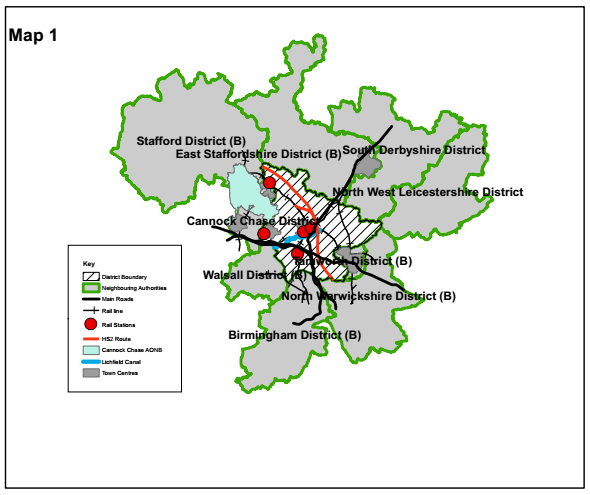 Map 1 - Location of Lichfield District Council to its neighbouring authorities3. Duty to Co-operate Bodies3.1	The duty to co-operate applies to all local authorities and county councils in England and a number of specified prescribed bodies. The prescribed bodies for which local planning authorities are to co-operate with are defined in Part 2, Regulation 4 of the Town and Country Planning (Local Planning) (England) Regulations 2012. In relation to Lichfield District, the following are considered to be neighbouring authorities and prescribed bodies:County CouncilsStaffordshire County CouncilWarwickshire County Council Derbyshire County CouncilLeicestershire County CouncilUnitary authoritiesBirmingham City CouncilSolihull Metropolitan Borough CouncilBlack Country AuthoritiesDudley Metropolitan Borough CouncilSandwell Metropolitan Borough CouncilWalsall CouncilCity of Wolverhampton CouncilDistrict authoritiesCannock Chase District CouncilStafford Borough CouncilEast Staffordshire Borough CouncilTamworth Borough CouncilNorth West Leicestershire District CouncilSouth Derbyshire CouncilNorth Warwickshire Borough CouncilPrescribed BodiesNatural EnglandHistoric EnglandEnvironment AgencyHomes and Communities AgencyHighways EnglandSport EnglandNetwork RailNHS South East Staffordshire and Seisdon Peninsula CCGNHS East Staffordshire CCGNHS EnglandCivil Aviation AuthorityOffice of Rail RegulationMinistry of DefenceIntegrated Transport Authority – Transport for West MidlandsHSE3.2 	As set out above, Lichfield District lies within the Greater Birmingham & Black Country Housing Market Area (HMA), and therefore Lichfield District Council work collaboratively with all the authorities who fall within the HMA, including those not listed above who lie beyond the District’s shared borders. In addition, although not defined by statute in the same way as the above
prescribed bodies, Local Enterprise Partnerships and Local Nature Partnerships
are bodies defined in the Regulations as bodies that local authorities have a duty
‘to have regard to’ in respect of Lichfield District. There are also other
public bodies with whom Lichfield District Council needs to cooperate in order to plan for strategic
cross-boundary matters. Collectively, in respect of Lichfield District Council these are:Greater Birmingham and Solihull Local Enterprise Partnership (GBSLEP)South Staffordshire Local Enterprise Partnership (SSLEP)Black Country Local Enterprise PartnershipCannock Chase SAC PartnershipAONB PartnershipRiver Mease SAC Partnership3.3 Whilst many of the above bodies are engaged in active, on-going discussions with Lichfield District Council, it is appropriate to contact each of the bodies with whom there is a duty to co-operate at each stage of the local plan preparation and meetings have been held with relevant bodies where necessary. 4. Preparation of the Local Plan Review4.1	The Lichfield Local Plan Strategy which covers the plan period 2008 – 2029 was adopted in February 2015. The second part of the Local Plan, the Local Plan Allocations was adopted in July 2019. During the Local Plan Allocations examination, the Inspector proposed a main modification to include Policy LPR: Local Plan Review, which commits the Council to carrying out an early of the Local Plan and includes a number of strategic matters which need to be considered with surrounding local authorities through the Duty to Co-operate. These matters are discussed in further detail below include the need for an appropriate contribution towards meeting the housing need arising from the Greater Birmingham and Black Country Housing Market Area (GBBCHMA). 4.2	Lichfield District Council commenced work on its Local Plan 2040 (formally known as the Local Plan Review) with an initial Scope, Issues and Options consultation taking place between April and June 2018. The Council has since consulted on its Preferred Options and Policy Directions in January 2019, Preferred Options in November 2019 and its Regulation 19 Publication Version in August 2021. At each of these stages, letters were sent to duty to co-operate partners seeking their views on the consultation document.4.3	This duty to co-operate statement is a live document and will continue to be updated to reflect ongoing discussions and joint working as the Local Plan 2040 is progressed and Statements of Common Ground are prepared. 5. Cross- boundary Strategic Matters 5.1	There are a number of key strategic matters which underpin the adopted Local Plan and therefore the review of the Local Plan which require a collaborative cross-boundary approach and partnership working with various local authorities and prescribed bodies. To date, valuable co-operative working and partnership activity has taken place between Lichfield District Council and the duty to co-operate bodies as the review of the Local Plan has progressed over a number of years. 5.2	Table 1 below identifies the cross boundary strategic matters which need to be addressed by the Local Plan 2040. It highlights those specific issues which require on-going active cooperation between Duty to Co-operate partners.Table 1 - Cross Boundary Strategic Matters5.3	The list above seeks to outline the key strategic cross boundary issues and whilst themes listed with no identified issues are recognised as cross boundary and strategy, they are unlikely to require active collaboration between the Duty to Cooperate bodies in strategic planning terms. 6. Mechanisms for co-operation6.1	Lichfield District Council is actively involved in a number of cross-boundary relationships that have informed the preparation of the Local Plan 2040. These relationships take different formats, many are formalised, regular meetings where a variety of topics are discussed and some are specifically tailored towards the Local Plan 2040.6.2	These partnerships are an invaluable mechanism for facilitating duty to co-operate discussions and enable regular direct contact with a range of bodies. A number of these partnerships have actively engaged with the local plan process, and it has been a regular item on the agenda at meetings to discuss emerging evidence and specific issues.6.3	A log of the meetings that have taken place between the Council and its duty to co-operate partners are attached at Annex A. 6.4	In addition, a number of strategies and evidence based documents that inform the review of the Local Plan and address cross boundary strategic matters were produced by or commissioned by at least one prescribed body for the duty to co-operate. A table of these strategies and studies are listed in Annex B.7. Statements of Common Ground7.1 Following a review of the cross boundary strategic issues and representations received to date in response to the local plan consultations and on-going partnership meetings, Lichfield District Council will produce Statements of Common Ground with the following partners:Local authorities within the Greater Birmingham Housing Market AreaLocal authorities within the Black Country Housing Market AreaLocal authorities within the Cannock Chase SAC PartnershipNatural EnglandHistoric England 7.2	These Statements of Common Ground will cover cross boundary issues including contribution towards meeting the HMA shortfall, Cannock Chase SAC, HRA, transport as well as other matters. 8. Conclusions8.1	Lichfield District Council has actively engaged with neighbouring authorities, stakeholders and partners throughout the preparation of the Local Plan 2040 and discussed with them all strategic matters. 8.2	This report, along with the Authority Monitoring Report, Consultation Statement and the Statements of Common Ground demonstrate how the council has complied with its duty to co-operate and will be used during Examination in Public to demonstrate how the Local Plan 2040 is based on effective joint working across local authority boundaries.Annex A – Duty to Cooperate Meeting Log as at April 2022NB - In addition to the above, LDC & Staffordshire CC have held joint meetings with allocated site promoters as and when requested / required.Annex B – Jointly Produced Strategies and EvidenceCross boundary strategic matters identified Specific cross boundary issues to be addressed through Duty to Cooperate / SoCGsHousing needs and distributionOverall housing requirement – identifying an appropriate higher target to contribute towards unmet need within the HMA which is deliverable across the district. Ensuring that the scale and distribution of unmet housing need across with the Housing Market Area can be by the authorities met through Duty to Cooperate Gypsy and traveller needs and provisionFacilitating adequate gypsy and traveller pitches and transit sites to address identified needsLichfield District Council has worked collaboratively with Tamworth and North Warwickshire to identify and accommodate where appropriate gypsy and traveller needs and provision.LDC has worked with neighbouring authorities to establish if  any have available sites to meet need that cannot be met due to lack of site availability in LDC.Employment land provision and jobs requiredAddressing any cross boundary issues regarding the provision of employment space Facilitating local economic recovery caused by the widespread disruption to the economy as a result of the Coronavirus pandemic.Retail, leisure and commercial developmentN/A Provision of transport infrastructureAddressing the delivery of development to ensure there are no detrimental impacts on the local highways network and the strategic road networkWorking with highways authorities and relevant partners on upgrades and works to major strategic roads intersecting the district, including the A5 and A38Facilitating the delivery of HS2 which crosses the district Provision of utilities infrastructure including telecommunications, digital, water and energyWorking with Severn Trent to overcome the issues relating to the River Mease SACProvision of communities facilities including health and education infrastructure and local facilities Provision of sufficient school place capacity in relation to site allocations to avoid cross boundary impactsProvision of sufficient healthcare facilities to accommodate future growth and changing healthcare priorities and needs  Conservation and enhancement of natural and historic environment In relation to the natural environment:Ensuring a consistent approach to the conservation and enhancement of Protected Landscapes and their settings within the districtEnsuring that the cumulative impact of proposed levels of growth does not result in likely significant effects on the European SitesRiver Mease SACCannock Chase SACAONB Historic EnvironmentEnsuring that the significant of heritage assets and their settings are conserved and enhancedMitigation of and adaption to address climate change and managing flood riskMitigating / adapting to the effects of climate change including managing flood risk.DateTitle/AttendeesPurpose of meeting10/04/2018AONB Officer Working groupTo develop and agree strategies and plans consistent with AONB designation and to mitigate impact from development.12/04/2018Cannock Chase SAC Partnership (CCSAC)To develop and agree strategies and plans to deliver mitigation from development for the SAC area by competent authorities16/04/2018Greater Birmingham Housing Market Area (GBHMA) MeetingTo debate and agree on cross boundary evidence collection and approaches to meeting housing need across the Birmingham & Black Country HMA03/05/2018Cannock Chase SAC JSBTo develop and agree strategies and plans to deliver mitigation from development for the SAC area by competent authorities15/05/2018Meeting with Stafford BCDuty to Cooperate general discussion23/05/2018AONB Officer Working GroupTo develop and agree strategies and plans consistent with AONB designation and to mitigate impact from development.24/05/2018Meeting with North West Leicestershire DCDTC matters and Junction 11 of the A/M4225/05/2018Chaseline WorkshopTo work with neighbouring authorities to support the long term aspirations for improved use of the Chase Line in the interests of sustainable development 29/05/2018Sport EnglandDuty to Cooperate general discussion30/05/2018Cannock Chase District CouncilGeneral discussion regarding Duty to Cooperate and joint evidence.06/06/2018Birmingham City CouncilRepresentation to Lichfield DC Local Plan Review Scope Issues and Options07/06/2018Rugeley Power Station Task Force meetingTo deliver coordinated development delivery across local authority boundaries 07/06/2018CCSAC PartnershipTo develop and agree strategies and plans to deliver mitigation from development for the SAC area by competent authorities12/06/2018DTC Tamworth, North Warks, LDCDiscussion relating to DtC matters, Infrastructure Study and Statement of Common Ground15/06/2018River Mease Programme BoardTo develop and agree strategies and plans to deliver mitigation from development for the SAC area by competent authorities21/06/2018AONB Joint CommitteeTo develop and agree strategies and plans consistent with AONB designation and to mitigate impact from development.29/06/2018A5 Member Transport Partnership GroupDevelop A5 strategy and ensure joined up working by partners to deliver A5 improvements05/07/2018CCSAC PartnershipTo develop and agree strategies and plans to deliver mitigation from development for the SAC area by competent authorities11/07/2018Meeting with Telford Council Duty to Cooperate general discussion12/07/2018GBHMA MeetingTo debate and agree on cross boundary evidence collection and approaches to meeting housing need across the Birmingham & Black Country HMA25/07/2018Meeting with Tamworth BCStatement of Common Ground02/08/2018CCSAC PartnershipTo develop and agree strategies and plans to deliver mitigation from development for the SAC area by competent authorities10/08/2018AONB MeetingTo develop and agree strategies and plans consistent with AONB designation and to mitigate impact from development.29/08/2018Tamworth Borough Council & North Warwickshire Borough CouncilDiscussion around local plan, Statement of Common Ground, Infrastructure Study, Local Plan evidence base, HEDNA and GTAA. 06/09/2018CCSAC PartnershipTo develop and agree strategies and plans to deliver mitigation from development for the SAC area by competent authorities08/09/2018Tamworth BC, North Warwickshire BC Statement of Common Ground signed in relation to housing and employment growth20/09/2018AONB MeetingTo develop and agree strategies and plans consistent with AONB designation and to mitigate impact from development.22/09/2018Staffordshire County CouncilEducation evidence04/10/2018CCSAC Partnership & JSBTo develop and agree strategies and plans to deliver mitigation from development for the SAC area by competent authorities11/10/2018GBHMA meetingTo debate and agree on cross boundary evidence collection and approaches to meeting housing need across the Birmingham & Black Country HMA07/11/2018AONB Officer Working GroupTo develop and agree strategies and plans consistent with AONB designation and to mitigate impact from development.08/11/2018CCSAC PartnershipTo develop and agree strategies and plans to deliver mitigation from development for the SAC area by competent authorities22/11/2018Staffordshire County CouncilTransport Evidence23/11/2018A5 Transport Partnership GroupDevelop A5 strategy and ensure joined up working by partners to deliver A5 improvements23/11/2018Staffordshire authoritiesEcological Joint approach27/11/2018Tamworth BC & North Warwickshire BCGeneral Duty to Cooperate discussion03/12/2018CCSAC Housing Growth Sub GroupTo develop and agree strategies and plans to deliver mitigation from development for the SAC area by competent authorities06/12/2018AONB MeetingTo develop and agree strategies and plans consistent with AONB designation and to mitigate impact from development.06/12/2018GBHMA MeetingTo debate and agree on cross boundary evidence collection and approaches to meeting housing need across the Birmingham & Black Country HMA13/12/2018CCSAC PartnershipTo develop and agree strategies and plans to deliver mitigation from development for the SAC area by competent authorities10/01/2019CCSAC Partnership and JSBCirculation of signed Memorandum of Understanding for method statement11/01/2019River Mease Partnership Technical GroupTo develop and agree strategies and plans to deliver mitigation from development for the SAC area by competent authorities25/01/2019River Mease Partnership Programme BoardTo develop and agree strategies and plans to deliver mitigation from development for the SAC area by competent authorities04/02/2019BGBBCHMA Working GroupTo debate and agree on cross boundary evidence collection and approaches to meeting housing need across the Birmingham & Black Country HMA19/02/2019DTC Meeting TBC/NWBC/LDCJoint evidence base collection work and cross boundary issues discussion01/03/2019A5 Officer GroupDevelop A5 strategy and ensure joined up working by partners to deliver A5 improvements07/03/2019CCSAC PartnershipTo develop and agree strategies and plans to deliver mitigation from development for the SAC area by competent authorities12/03/2019AONB Meeting Member MeetingTo develop and agree strategies and plans consistent with AONB designation and to mitigate impact from development.21/03/2019Tamworth BC & North Warwickshire BCGeneral Duty to Cooperate discussion22/03/2019A5 Transport Partnership GroupDevelop A5 strategy and ensure joined up working by partners to deliver A5 improvements25/03/2019GBHMA MeetingTo debate and agree on cross boundary evidence collection and approaches to meeting housing need across the Birmingham & Black Country HMA04/04/2019CC SAC Partnership + JSBTo develop and agree strategies and plans to deliver mitigation from development for the SAC area by competent authorities11/04/2019GBHMA Officer working groupTo debate and agree on cross boundary evidence collection and approaches to meeting housing need across the Birmingham & Black Country HMA12/04/2019River Mease SAC Partnership Technical GroupTo develop and agree strategies and plans to deliver mitigation from development for the SAC area by competent authorities18/04/2019River Mease SAC Partnership Programme BoardTo develop and agree strategies and plans to deliver mitigation from development for the SAC area by competent authorities02/05/2019CCSAC PartnershipTo develop and agree strategies and plans to deliver mitigation from development for the SAC area by competent authorities14/05/2018AONB Officer Working GroupTo develop and agree strategies and plans consistent with AONB designation and to mitigate impact from development05/06/2019GBHMA MeetingTo debate and agree on cross boundary evidence collection and approaches to meeting housing need across the Birmingham & Black Country HMA06/06/2019Cannock Chase SAC MeetingTo develop and agree strategies and plans to deliver mitigation from development for the SAC area by competent authorities28/06/2019A5 Transport Partnership Meeting - OfficersDevelop A5 strategy and ensure joined up working by partners to deliver A5 improvements12/07/2019A5 Transport Meeting -MembersDevelop A5 strategy and ensure joined up working by partners to deliver A5 improvements12/07/2019River Mease Partnership - Technical GroupTo develop and agree strategies and plans to deliver mitigation from development for the SAC area by competent authorities18/07/2019Cannock Chase DCGeneral Duty to Cooperate discussion25/07/2019Cannock Chase AONB Joint CommitteeTo develop and agree strategies and plans consistent with AONB designation and to mitigate impact from development01/08/2019Cannock Chase SAC PartnershipTo develop and agree strategies and plans to deliver mitigation from development for the SAC area by competent authorities05/09/2019Cannock Chase SAC Partnership To develop and agree strategies and plans to deliver mitigation from development for the SAC area by competent authorities18/09/2019River Mease Partnership - Programme GroupTo develop and agree strategies and plans to deliver mitigation from development for the SAC area by competent authorities19/09/2019GBHMA MeetingTo debate and agree on cross boundary evidence collection and approaches to meeting housing need across the Birmingham & Black Country HMA03/10/2019Cannock Chase SAC Partnership & JSBTo develop and agree strategies and plans to deliver mitigation from development for the SAC area by competent authorities04/10/2019Cannock Chase AONB Annual ConferenceTo develop and agree strategies and plans to deliver mitigation from development for the SAC area by competent authorities08/10/2019Tamworth BC & North Warwickshire BCGeneral Duty to Cooperate discussion10/10/2019River Mease SAC Partnership Technical GroupTo develop and agree strategies and plans to deliver mitigation from development for the SAC area by competent authorities10/10/2019Rugeley Power Station Task GroupTo deliver coordinated development delivery across local authority boundaries17/10/2019River Mease SAC Partnership Programme BoardTo develop and agree strategies and plans to deliver mitigation from development for the SAC area by competent authorities22/10/2019South Staffs DC and Cannock Chase DCGeneral Duty to Cooperate meeting24/10/2019A5 Transport Partnership - Members meetingDevelop A5 strategy and ensure joined up working by partners to deliver A5 improvements05/11/2019Greater Birmingham HMA MeetingTo debate and agree on cross boundary evidence collection and approaches to meeting housing need across the Birmingham & Black Country HMA07/11/2019Cannock Chase SAC Partnership To develop and agree strategies and plans to deliver mitigation from development for the SAC area by competent authorities03/12/2019Tamworth BC & North Warwickshire BCGeneral Duty to Cooperate discussion05/12/2019AONB Joint Committee MeetingTo develop and agree strategies and plans consistent with AONB designation and to mitigate impact from development11/12/2019GBHMA meetingTo debate and agree on cross boundary evidence collection and approaches to meeting housing need across the Birmingham & Black Country HMA12/12/2019Cannock Chase SAC PartnershipTo develop and agree strategies and plans to deliver mitigation from development for the SAC area by competent authorities10/01/2020River Mease SAC Partnership Tech GroupTo develop and agree strategies and plans to deliver mitigation from development for the SAC area by competent authorities13/01/2020South Staffs DC & Cannock Chase DCGeneral Duty to Cooperate discussion14/01/2020Black Country Plan - Duty to Cooperate Meeting Evidence launch15/01/2020Midlands Connect Consider transport issues across the region and input into strategy development for bidding and planning for infrastructure needs15/01/2020River Mease SAC Partnership - Programme BoardTo develop and agree strategies and plans to deliver mitigation from development for the SAC area by competent authorities17/01/2020A5 Transport Partnership Officer GroupDevelop A5 strategy and ensure joined up working by partners to deliver A5 improvements28/01/2020Tamworth BC & North Warwickshire BCGeneral Duty to Cooperate discussion06/02/2020Cannock Chase SAC Partnership and JSBTo develop and agree strategies and plans to deliver mitigation from development for the SAC area by competent authorities12/02/2020GBHMAGBBCHMA/WMCA monitoring meeting - discussion over current monitoring data, housing deal, local plan updates3/03/2020Cannock Chase AONB officer GroupTo develop and agree strategies and plans consistent with AONB designation and to mitigate impact from development5/03/2020Cannock Chase SAC Partnership and JSBTo develop and agree strategies and plans to deliver mitigation from development for the SAC area by competent authorities11/03/2020Staffordshire Development Officers GroupMeeting of Heads of Local Plan policy across Staffordshire and SCC to discuss and agree cross boundary working approaches to evidence collection, responding to government consultations and other planning issues such as health provision infrastructure etc.16/03/2020River Mease partnershipTo develop and agree strategies and plans to deliver mitigation from development for the SAC area by competent authorities24/03/2020Tamworth BC & North Warwickshire BCEmail update - Evidence base updates - GTAA & Infrastructure study, local plan updates27/04/2020GBHMAGBBCHMA/WMCA monitoring meeting - discussion over current monitoring data, housing deal, local plan updates02/06/2020GBHMAGBBCHMA/WMCA monitoring meeting - discussion over current monitoring data, housing deal, local plan updates04/06/2020Lichfield and Black Country DtCInformal discussions re need and meeting unmet need re housing & employment.10/06/2020River Mease technical groupTo develop and agree strategies and plans to deliver mitigation from development for the SAC area by competent authorities10/06/2020Staffordshire Development Officers GroupMeeting of Heads of Local Plan policy across Staffordshire and SCC to discuss and agree cross boundary working approaches to evidence collection, responding to government consultations and other planning issues such as health provision infrastructure etc.16/06/2020LDC & Birmingham CityDiscussion re HMA need and the GB&BCHMA position statement18/06/2020Cannock Chase SAC Partnership To develop and agree strategies and plans to deliver mitigation from development for the SAC area by competent authorities19/06/2020River Mease JSBTo develop and agree strategies and plans to deliver mitigation from development for the SAC area by competent authoritiesJun-20Tamworth BC & North Warwickshire BCEmail update - Evidence Base Updates - GTAA & Green Belt Review, LP updates, Coronavirus impact on LP processes/appeals01/07/2020Cannock Chase AONB officer GroupTo develop and agree strategies and plans consistent with AONB designation and to mitigate impact from development3/07/2020River Mease tech groupTelecon update14/07/2020Lichfield and Black Country DtCInformal discussions re need and meeting unmet need re housing & employment.16/07/2020Cannock Chase AONB JSBTo develop and agree strategies and plans consistent with AONB designation and to mitigate impact from development23/07/2020Tamworth BC & North Warwickshire BCZoom meeting - Evidence Base Updates - GTAA, Green Belt Review & Infrastructure Study, LP updates, Coronavirus impacts on LP processes/appeals06/08/2020Cannock Chase SAC PartnershipTo develop and agree strategies and plans to deliver mitigation from development for the SAC area by competent authorities03/09/2020Lichfield and Black Country DtCInformal discussions re need and meeting unmet need re housing & employment.04/09/2020Black Country Plan - Duty to Cooperate Meeting General Duty to Cooperate discussion9/09/2020Staffordshire Development Officers GroupMeeting of Heads of Local Plan policy across Staffordshire and SCC to discuss and agree cross boundary working approaches to evidence collection, responding to government consultations and other planning issues such as health provision infrastructure etc10/09/2020Cannock Chase SAC PartnershipTo develop and agree strategies and plans to deliver mitigation from development for the SAC area by competent authorities14/09/2020GBHMADiscussion re Standard Method for LHN16/09/2020Tamworth BC & North Warwickshire BCZoom meeting - Evidence Base Updates- GTAA, Green Belt Review & Infrastructure Study, LP updates, Coronavirus impacts on LP processes/appeals8/10/2020Cannock Chase SAC PartnershipTo develop and agree strategies and plans to deliver mitigation from development for the SAC area by competent authorities8/10/2020Tamworth BC & North Warwickshire BCZoom meeting - Evidence Base Update, LP Updates - LDC made others aware that draft local plan was reported to cabinet, Coronavirus impacts on LP processes/appeals25/11/20Cannock Chase AONB working groupTo develop and agree strategies and plans consistent with AONB designation and to mitigate impact from development06/11/2020Tamworth BC & North Warwickshire BCZoom meeting - Evidence Base Updates - SHLAA's, ELAA, SFRA, Staffordshire Climate Change, LP updates, Coronavirus impacts on LP processes/appeals03/12/2020GBHMAGBBCHMA/WMCA monitoring meeting - discussion over current monitoring data, housing deal, local plan updates08/01/2021Tamworth BC & North Warwickshire BCZoom meeting - Evidence Base Updates - SHLAA's, ELAA, SFRA, Staffordshire Climate Change, LP updates, Coronavirus impacts on LP processes/appeals14/01/2021Cannock Chase SAC PartnershipTo develop and agree strategies and plans to deliver mitigation from development for the SAC area by competent authorities02/02/2021Cannock Chase SAC Partnership visitor sub-groupTo develop and agree strategies and plans to deliver mitigation from development for the SAC area by competent authorities18/02/2021LDC & Solihull DtCFocus on SoCG for Solihull08/03/2021Tamworth BC & North Warwickshire BCZoom meeting - Evidence Base Update, LP Updates - LDC made others aware that draft local plan was reported to cabinet, Coronavirus impacts on LP processes/appeals08/04/2021Cannock Chase SAC PartnershipTo develop and agree strategies and plans to deliver mitigation from development for the SAC area by competent authorities14/05/2021Cannock Chase SAC PartnershipTo develop and agree strategies and plans to deliver mitigation from development for the SAC area by competent authorities08/06/2021Tamworth BC & North Warwickshire BCZoom meeting - Evidence Base Update, LP Updates - NWBC inspectors report expected shortly, Coronavirus impacts on LP processes/appeals09/06/2021Black Country Plan - Duty to Cooperate Meeting for whole HMAGeneral discussion re need10/06/2021Cannock Chase SAC PartnershipTo develop and agree strategies and plans to deliver mitigation from development for the SAC area by competent authorities15/06/2021GBHMA MeetingDiscussion over update to position statement to 2019/20 base date, strategic employment study, approaches to shortfall and implications at forthcoming examinations.16/06/21Staffordshire Development Officers GroupMeeting of Heads of Local Plan policy across Staffordshire and SCC to discuss and agree cross boundary working approaches to evidence collection, responding to government consultations and other planning issues such as health provision infrastructure etc.29/06/21AONB Officer working groupTo develop and agree strategies and plans consistent with AONB designation and to mitigate impact from development05/07/21River Mease Programme BoardTo develop and agree strategies and plans to deliver mitigation from development for the SAC area by competent authorities08/07/2021Tamworth BC & North Warwickshire BCGeneral Duty to Cooperate discussion12/07/2021Cannock Chase AONB Joint CommitteeTo develop and agree strategies and plans consistent with AONB designation and to mitigate impact from development12/07/2021Staffordshire County CouncilHighways Evidence14/07/2021Staffordshire County CouncilEducation needs26/07/2021Tamworth BC &LDC DtCPresentation to Tamworth BC full Council on reg 19 plan29/07/2021LDC & South Staffs DtCDiscussion re LDC reg 19 consultation04/08/21Cannock Chase SAC Partnership JSBTo develop and agree strategies and plans to deliver mitigation from development for the SAC area by competent authorities12/08/21Cannock Chase SAC Partnership Project GroupTo develop and agree strategies and plans to deliver mitigation from development for the SAC area by competent authorities01/09/21GBSLEP Planning Sub GroupIntroduce LDC Local Plan manager to the group taking over from current attendance by Head of Economic Growth & DevelopmentWork through terms of reference and future work to be considered.08/09/21Tamworth BC & North Warwickshire BCGeneral Duty to Cooperate discussion08/09/21Staffordshire Development Officers GroupMeeting of Heads of Local Plan policy across Staffordshire and SCC to discuss and agree cross boundary working approaches to evidence collection, responding to government consultations and other planning issues such as health provision infrastructure etc.09/09/21Cannock Chase SAC Partnership Project GroupTo develop and agree strategies and plans to deliver mitigation from development for the SAC area by competent authorities15/09/21Tamworth BCGeneral Duty to Cooperate discussion07/10/21Cannock Chase SAC Partnership Project GroupTo develop and agree strategies and plans to deliver mitigation from development for the SAC area by competent authorities08/10/21Tamworth BC & North Warwickshire BCGeneral Duty to Cooperate discussion11/10/21Staffordshire County CouncilTransport evidence19/10/21Greater Birmingham and Black Country Housing Market Area monitoring meetingTo debate and agree on cross boundary evidence collection and approaches to meeting housing need across the Birmingham & Black Country HMA8/11/2021LDC & Birmingham City Cross boundary & GB&BC need discussions9/11/2021LDC & South Staffs DC Cross boundary & GB&BC need discussions  10/11/2021LDC & Cannock DCCross boundary & GB&BC need discussions  10/11/2021LDC & Stafford Borough DCCross boundary & GB&BC need discussions  11/11/2021Cannock Chase SAC Partnership Project GroupTo develop and agree strategies and plans to deliver mitigation from development for the SAC area by competent authorities18/11/2021Tamworth & LDCCross boundary & GB&BC need discussions  18/11/2021LDC & Natural England SAC designation and air quality discussions22/11/2021Black Country & LDCCross boundary & GB&BC need discussions  23/11/2021Staffordshire CC & LDCLocal Plan discussions  23/11/2021Cannock Chase AONB Officer Working GroupTo develop and agree strategies and plans consistent with AONB designation and to mitigate impact from development30/11/2021GB&BCHMA meetingDiscussion over update to position statement to, strategic employment study, approaches to shortfall and implications at forthcoming examinations.06/12/2021Cannock Chase AONB BoardTo develop and agree strategies and plans consistent with AONB designation and to mitigate impact from development08/12/2021Tamworth BC & North Warwickshire BCGeneral Duty to Cooperate discussion08/12/21Staffordshire Development Officers Group (SDOG)Meeting of Heads of Local Plan policy across Staffordshire and SCC to discuss and agree cross boundary working approaches to evidence collection, responding to government consultations and other planning issues such as health provision infrastructure etc.15/12/2021South Staffs DC DtC meetingFocus on common ground matters from HMA districts for the South Staffs Local Plan18/1/2022GB&BCHMA meetingDiscussion over update to position statement to, strategic employment study, approaches to shortfall and implications at forthcoming examinations.09/02/2022River Mease SAC Programme BoardOngoing discussions re mitigation measures, technical matters on monitoring water flows, next ways to mitigate harm10/2/2022Cannock Chase SAC partnershipTo develop and agree strategies and plans to deliver mitigation from development for the SAC area by competent authorities11/2/2022A5 partnershipImplement A5 strategy and ensure joined up working by partners to deliver A5 improvements08/03/2022Cannock Chase AONB annual conference To develop and agree strategies and plans consistent with AONB designation and to mitigate impact from development08/03/2022NWBC &TBC with LDC - DtCGeneral discussion re DtC matters17/03/2022Historic England – DtC meetingDiscussion over matters raised by Reg 19 reps17/03/2022Staffordshire Development Officers Group (SDOG)Meeting of Heads of Local Plan policy across Staffordshire and SCC to discuss and agree cross boundary working approaches to evidence collection, responding to government consultations and other planning issues such as health provision infrastructure etc.24/03/2022Cannock Chase AONB boardTo develop and agree strategies and plans consistent with AONB designation and to mitigate impact from development29/03/2022Meeting re Cannock Extension Canal SACwith Cannock Chase BC and Natural EnglandMonitoring and measuring of Air Quality impacts on this SAC14/04/2022Cannock Chase SAC partnershipTo develop and agree strategies and plans to deliver mitigation from development for the SAC area by competent authorities19/04/2022GB&BCHMADiscussion over update to position statement to, strategic employment study, approaches to shortfall and implications at forthcoming examinations.11/05/2022Cannock Chase AONB officersCarbon baseline study17/05/2022GB&BCHMADiscussion over update to position statement to, strategic employment study, approaches to shortfall and implications at forthcoming examinations.09/06/2022Cannock Chase SAC partnershipTo develop and agree strategies and plans to deliver mitigation from development for the SAC area by competent authoritiesProject / StrategyCommissioned / Produced byPurposeHousing and Economic Development Needs AssessmentLichfield District Council and Tamworth Borough Council commissioned GL Hearn to undertake the studyTo identify the size, type and tenure of homes and employment requirements that will be need in the future across the plan period to 2040, and the housing needs of different groups including affordable housing. This is within the context of the minimum number of homes for each authority required under the standard method for calculating local housing need using the methodology set out in the Planning Practice Guidance. Infrastructure Delivery Plan Lichfield District Council in cooperation with a range of infrastructure providersThe IDP identifies deficiencies and surpluses of infrastructure and looks at what is require in the future, when it will be required, who is responsible for providing it, how it will be funded and any funding gaps.Transport AssessmentLichfield District Council in cooperation with Staffordshire County Council and Highways EnglandThe Transport Assessment provides transport evidence to support of emerging Local Plan. Joint Level 1 Strategic Flood Risk AssessmentLichfield District Council together with South Staffordshire Councils commissioned JBA to produce the assessmentThe SFRA assesses the risk of flooding to the area from all sources, now and in the future, taking account of the impacts of climate changeCannock Chase SACLichfield District Council form part of the Cannock Chase SAC Partnership who commissioned Footprint Ecology to undertake evidence base reports on visitor impactsThe partnership has a MoU. The report provides the background and evidence base to inform the action needed to mitigate any impacts from visitors from new development. Birmingham HMA Strategic Growth Options StudyLichfield District along with other authorities in the Greater Birmingham HMA informed the Strategic Growth Options study undertaken by GL HearnThe Growth Options Study provided a high level assessment to identify potential growth options for housing development within each authorities in the Birmingham HMA to contribute towards meeting the housing shortfallA5 partnershipLichfield District in partnership with 15 other authorities that have the A5 running through supported by Highways England and Midlands Connect.The partnerships raises awareness of the importance of the increasing economic role of the A5 through the Midlands and collaborates to effectively plan for growth impacts affecting the A5 and to develop a strategy for the A5.Chase Line Stakeholder MeetingsCannock Chase DC, Lichfield DC, South Staffs and Staffordshire County Council alongside other stakeholders such as West Midlands Rail Executive, West Midlands Trains and other community groups Stakeholder meetings provide updates on issues and improvements relating to the Chase Line Rail service.Cannock Chase AONBLichfield District along with the AONB partnershipThe group has a MoU and has a commitment in the adopted and emerging Local Plan to work together on management for the AONB. A number of documents are being co-prepared to assist with land management. The authority also provided support for developing strategies and funding initiativesRiver MeaseLichfield District along with the other members of the River Mease SAC partnership North west Leicestershire, South Derbyshire, Environment Agency, Severn Trent and Natural EnglandThe partnership has a MoU and works collaboratively undertaking survey work to establish river quality, flow and on mitigation solutions via developer contributions.Climate Change adaption & Mitigation StudyStaffordshire District and City Councils and Staffordshire Country CouncilJoint study commissioned on climate change adaption & mitigation to inform Local Plan policies and Strategies.